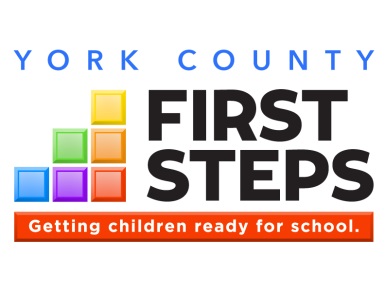 York County First Steps Partnership BoardMonthly Board MeetingAugust 14, 2017AGENDAI.	Call to Order/InvocationII.	WelcomeIII.	Minutes & Approvals – May 8, 2017IV.	Executive Director’s Update  V.	Current Topics/DecisionsNFP Status J. Marion Sims MeetingsEnrollment StatusCountdown to Kindergarten SummaryUpcoming Elections – October 9, 2017Board MembersOfficersVII.	5 Group Positive ObservationsVIII.	Adjournment	The mission of the York CountyFirst Steps Partnership Board is to assist children, birth to six and their families by supporting collaborative efforts that ensure all children are prepared to succeed in school.This meeting is being held within FOIA and ADA compliance.  Persons with special needs should contact Susan Hagood at (803) 981-5780 to make necessary arrangements.	